ISTITUTO COMPRENSIVO STATALE TORANO CASTELLO – SA MARTINO DI F. - CERZETOCURRICOLO VERTICALE EDUCAZIONE CIVICA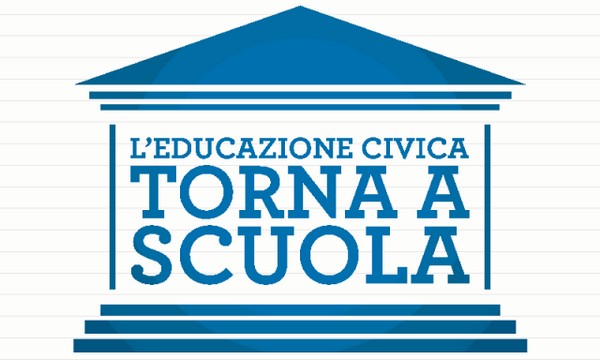 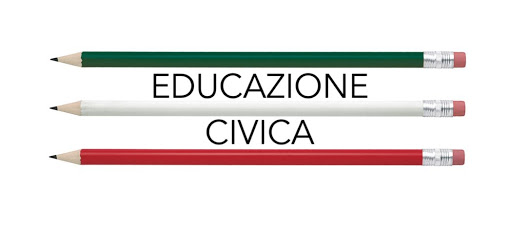 SCUOLA DELL’INFANZIATraguardi previsti al termine della Scuola dell’Infanzia:Conoscenza delle regole basilari del vivere civile, diritti e doveri del buon cittadino.Conoscenza dei principali ruoli istituzionali (sindaco, consigliere, assessore, deputato, presidente della Repubblica ecc.)Riconoscere i principali simboli identitari della nazione italiana e dell’Unione Europea (bandiera, inno), e ricordarne gli elementi essenziali.Conoscenza dei diritti dei bambini esplicitati nella Convenzione ONU sui diritti dell'infanzia e dell'adolescenza (Convention on the Rigths of the Child - CRC), approvata dall’Assemblea Generale delle Nazioni Unite il 20 novembre 1989, e ratificati dall'Italia con la legge n. 176/1991. Conoscenza dell’esistenza e dell’operato delle principali associazioni che si occupano attivamente della tutela e promozione dei diritti dell’infanzia in Italia e nel mondo (Save the Children, Telefono Azzurro, Unicef, CRC, Stella Cometa)Promozione dell’educazione stradale, alla salute e al benessereEducazione alla cittadinanza digitaleEducazione ambientale- sviluppo ecosostenibile e tutela del patrimonio naturaleConoscenza dell’importanza dell’attività fisica, dell’allenamento e dell’esercizio per il conseguimento di piccoli obiettivi.Conoscenza del proprio territorio (luoghi, storie, tradizioni) Sviluppare il senso di solidarietà e di accoglienza.Conoscenza ed applicazione delle regole basilari per la raccolta differenziata e per il riciclo dei materiali.IL SE’ E L’ALTROI DISCORSI E LE PAROLEIMMAGINI SUONI E COLORIIL CORPO E IL MOVIMENTOLA CONOSCENZA DEL MONDOSCUOLA PRIMARIATraguardi di apprendimento al termine della V PrimariaL’ alunno conosce gli elementi fondanti della Costituzione, è consapevole dei ruoli, dei compiti e delle funzioni delle istituzioni dello Stato italiano, dell’Unione europea e dei principali organismi internazionali; conosce il significato ed in parte la storia degli elementi simbolici identitari (bandiera inno nazionale). Ha recepito gli elementi basilari dei concetti di “sostenibilità ed eco sostenibilità. È consapevole del significato delle parole “diritto e dovere”. Conosce nelle sue principali esplicitazioni il principio di legalità e di contrasto alle mafie, ha introitato i principi dell’educazione ambientale in un’ottica di consapevolezza e tutela dei beni del patrimonio culturale locale e nazionale, nelle sue varie sfaccettature (lingua, monumenti, paesaggio, produzioni di eccellenza).È consapevole dell’importanza dell’esercizio della cittadinanza attiva che si espleta anche attraverso le associazioni di volontariato e di protezione civile.Ha sviluppato conoscenze e competenze in materia di educazione alla salute ed al benessere psicofisico, conosce gli elementi necessari dell’educazione stradale in rapporto alle sue dinamiche esistenziali. È consapevole dei principi normativi relativi ai concetti di “privacy, diritti d’autore”. Esercita un uso consapevole in rapporto all’età dei materiali e delle fonti documentali digitali disponibili sul web e comincia ad inoltrarsi nella loro corretta interpretazione. SCUOLA SECONDARIA DI I GRADOTRAGUARDI PREVISTI AL TERMINE DEL PRIMO CICLO L’ alunno conosce gli elementi fondanti della Costituzione, è consapevole dei ruoli, dei compiti e delle funzioni delle istituzioni dello Stato italiano, dell’Unione europea e degli organismi internazionali; conosce il significato e la storia degli elementi simbolici identitari ( bandiera inno nazionale);Ha recepito gli elementi basilari dei concetti di “sostenibilità ed eco sostenibilità”. È consapevole del significato delle parole “diritto e dovere”. Conosce nelle sue varie esplicitazioni il principio di legalità e di contrasto alle mafie, ha introitato i principi dell’educazione ambientale in un’ottica di consapevolezza e tutela dei beni del patrimonio culturale locale e nazionale nelle sue varie sfaccettature (lingua, monumenti, paesaggio, produzioni di eccellenza).E’ consapevole dell’importanza dell’esercizio della cittadinanza attiva che si espleta anche attraverso le associazioni di volontariato e di protezione civile.Ha sviluppato conoscenze e competenze in materia di educazione alla salute ed al benessere psicofisico, conosce gli elementi necessari dell’educazione  stradale in  rapporto alle sue dinamiche esistenziali. E’ consapevole dei principali riferimenti normativi concernenti la privacy, i diritti d’autore, l’uso e l’interpretazione  dei materiali e delle fonti documentali digitali disponibili sul web. SCUOLA DELL’INFANZIASCUOLA PRIMARIASCUOLA PRIMARIASCUOLA SEC. DI I GRADOSCUOLA SEC. DI I GRADONella scuola dell’infanzia l’insegnamento dell’educazione civica è inteso come progettazione e con l’avvio di iniziative di sensibilizzazione alla cittadinanza responsabile.Allo sviluppo del curricolo relativo all’insegnamento,  nella Scuola dell’Infanzia  possono concorrere tutti i campi di esperienza “unitamente e distintamente”, in riferimento ai tre nuclei tematici fondanti:COSTITUZIONE.SVILUPPO SOSTENIBILE. CITTADINANZA DIGITALEAlmeno 33 ore così distribuite:Almeno 33 ore così distribuite:Almeno 33 ore così distribuite:Almeno 33 ore così distribuite:Nella scuola dell’infanzia l’insegnamento dell’educazione civica è inteso come progettazione e con l’avvio di iniziative di sensibilizzazione alla cittadinanza responsabile.Allo sviluppo del curricolo relativo all’insegnamento,  nella Scuola dell’Infanzia  possono concorrere tutti i campi di esperienza “unitamente e distintamente”, in riferimento ai tre nuclei tematici fondanti:COSTITUZIONE.SVILUPPO SOSTENIBILE. CITTADINANZA DIGITALEITALIANO = 4 OREINGLESE= 4 OREARTE=3 OREMUSICA= 2 OREED. FISICA=3 OREIRC=3 ORESTORIA/GEOGRAFIA/CITT.= 4 OREMATEMATICA=2 ORESCIENZE= 4 ORE TECNOLOGIA= 4 OREITALIANO = 4 OREINGLESE= 3 OREFRANCESE =  2 OREARTE= 2 OREMUSICA= 2 ORESTRUM. MUS= 2 OREED. FISICA=2 OREIRC=2 ORESTORIA/ CITT.= 3 OREGEOGRAFIA= 2 OREMATEMATICA=3 ORESCIENZE= 3 ORE TECNOLOGIA= 3 OREObiettivi di riferimento:Identità, Autonomia, Competenza e Cittadinanza.Bambini di 3- 4 e 5 anni della Scuola dell'InfanziaObiettivi di apprendimento.Attivarsi per creare le condizioni affinché il bambino, partecipi alla vita (scolastica, familiare, cittadina, comunitaria in genere);Produrre un forte aumento del senso di responsabilità e rispetto anche per i diritti degli altri;Produrre un forte aumento del senso di “Cittadinanza”;Sensibilizzare il bambino ai valori e ai principi fondanti il nostro Stato: valori di uguaglianza, legalità, solidarietà e di convivenza democratica;Conoscere le parti più significative della Costituzione  ed imparare ad agire sulla base de suoi principi.Principi basilari di educazione sanitaria.Principi basilari di educazione alimentare.Principi basilari di educazione ambientale.Campi di esperienza coinvolti:Il sé e l’altroIl corpo e il movimentoImmagini suoni e coloriI discorsi e le paroleLa conoscenza del mondoBambini di 3 anni/4 anniBambini di 5 anniObiettivi di apprendimentoObiettivi di apprendimentoApprendere buone abitudini. Sperimentare le prime forme di comunicazione e di regole con i propri compagni.Rispettare le regole dei giochi.Rafforzamento dell'emulazione costruttiva.Saper aspettare il proprio turno. Sviluppare la capacità di essere autosufficienti.Conoscere la propria realtà territoriale ed ambientale.Conoscere e rispettare le regole dell’educazione stradale. Rafforzare l'autonomia, la stima di sé, l’identità.Sviluppare la capacità di accettare l'altro, di collaborare e di aiutarlo.Registrare i momenti e le situazioni che suscitino paure, incertezze, diffidenze verso il diverso.Conoscere le regole dettate dalla nostra Costituzione.Conoscere la propria realtà territoriale ed ambientale (luoghi, storie, tradizioni) e quelle di altri bambini per confrontare le diverse situazioni.Conoscenza della basilare terminologia di settore:  il concetto di   “ regola, legge, Costituzione” il ruolo delle principali istituzioni dello Stato. Conoscere e rispettare le regole dell’educazione stradale.Sviluppare il senso di solidarietà e di accoglienza.Conoscere e rispettare l'ambiente.Lavorare in gruppo, discutendo per darsi le regole di azione e progettare insieme.Bambini di 3 anni/4 anniBambini di 5 anniObiettivi di apprendimentoObiettivi di apprendimentoAcquisire nuovi vocaboli. Sviluppare la capacità di comunicare anche con frasi di senso compiuto relativo all'argomento trattato.Memorizzare canti e poesie. Verbalizzare sulle informazioni date.Saper colorare /disegnare la bandiera italiana e quella europea, spiegando il significato delle forme e dei colori utilizzati. Rispettare la segnaletica di base Riconoscere l’esecuzione musicale dell’inno italiano e di quello europeo.Esprimere le proprie esperienze come cittadino.Confrontare idee ed opinioni con gli altri.Saper raccontare, inventare, ascoltare e comprendere le narrazioni e la lettura di storie.Parlare, descrivere, raccontare, dialogare con i grandi e con i coetanei. Conoscere le norme più semplici della Costituzione.Comunicare e scambiarsi domande, informazioni, impressioni, giudizi e sentimenti. Riflettere sulla lingua, confrontare vocaboli di lingua diversa, riconoscere,Apprezzare e sperimentare la pluralità linguistica.Confrontare idee ed opinioni con i compagni e con gli adulti.Esprimere le proprie esperienze come cittadino.Bambini di 3 anni/4 anniBambini di 5 anniObiettivi di apprendimentoObiettivi di apprendimentoRielaborare graficamente i contenuti espressi. Attività musicali ( Conoscere l’Inno Nazionale). Rielaborare il simbolo della nostra bandiera attraverso attività plastiche, attività pittoriche ed  attività manipolative.    Comunicare ed esprimere le emozioni con i linguaggi del corpo.Riconosce la simbologia stradale di base.Conosce gli emoticon ed il loro significato.Conosce la simbologia informatica di base e gli elementi costitutivi di un Personal Computer.Rielaborazione grafico-pittorica- manipolativa e musicale dei contenuti appresi.Formulare piani di azione, individuali e di gruppo.Scegliere con cura materiali e strumenti in relazione al progetto da realizzare. Riconosce, colora e rappresenta in vario modo la segnaletica stradale nota, interpretandone i messaggi.Conosce gli emoticon ed il loro significato.Conosce la simbologia informatica più nel dettaglio e la componentistica di un Personal Computer (periferiche ed hardware).Bambini di 3 anni/4 anniBambini di 5 anniObiettivi di apprendimentoObiettivi di apprendimentoConquistare lo spazio e l'autonomia. Conversare in circle time.Controllare e coordinare i movimenti del corpo. Conoscere il proprio corpo. Acquisire i concetti topologici.Muoversi con una certa dimestichezza nell’ambiente scolastico.Percepire i concetti di “salute e benessere”.Controllare e coordinare i movimenti del corpo.Muoversi con destrezza e correttezza nell’ambiente scolastico e fuori.Esercitare le potenzialità sensoriali, conoscitive, ritmiche ed espressive del corpo.Dominare i propri movimenti nei vari ambienti:         casa- scuola- strada.Conoscere il valore nutritivo dei principali alimentiConoscere l’importanza dell’esercizio fisico per sviluppare armonicamente il proprio corpo.Bambini di 3 anni/4 anniBambini di 5 anniObiettivi di apprendimentoObiettivi di apprendimentoOsservare per imparare.Contare oggetti, immagini, persone, aggiungere, togliere e valutare le quantità.Ordinare e raggruppare.Collocare persone, fatti ed eventi nel tempo.Ricostruire ed elaborare successioni e contemporaneità.Registrare regolarità e cicli temporali.Localizzare e collocare se stesso, oggetti e persone in determinati ambienti.Seguire percorsi ed organizzare spazi sulla base di indicazioni verbali e non verbali.  Conoscere la geografia minima del proprio paese/città (la piazza, il parco, il campanile, la statua, il Comune).Concepire la differenza tra le diverse tipologie di abitato: paese, città, campagna ecc.Conoscere figure istituzionali.Orientarsi nel proprio ambiente di vita, riconoscendo elementi noti su una mappa tematica.Orientarsi nel tempo.Percepire la differenza tra oggetti antichi emoderni, tra costruzioni recenti e storiche.Concepire la differenza tra le diverse tipologie di abitato: paese, città, campagna, collocandosi correttamente nel proprio ambiente di vita e conoscendo gli elementi basilari degli altri.Conoscere ed argomentare su figure istituzionali.AREA LINGUISTICO – ESPRESSIVAITALIANO – INGLESE – ARTE – MUSICA- ED. FISICA - RELIGIONEAREA LINGUISTICO – ESPRESSIVAITALIANO – INGLESE – ARTE – MUSICA- ED. FISICA - RELIGIONEAREA LINGUISTICO – ESPRESSIVAITALIANO – INGLESE – ARTE – MUSICA- ED. FISICA - RELIGIONEDISCIPLINA: ITALIANO – MONTE ORE ANNUALI  4 OREDISCIPLINA: ITALIANO – MONTE ORE ANNUALI  4 OREDISCIPLINA: ITALIANO – MONTE ORE ANNUALI  4 ORECONOSCENZEABILITA’COMPETENZELe relazioni tra coetanei e adulti con i loro problemi.Le principali differenze fisiche, psicologiche, comportamentali e di ruolo sociale tra maschi e femmine.Esempi di diverse situazioni dei rapporti tra uomini e donne nella storia.Forme di espressione personale, ma anche socialmente accettata e moralmente giustificata, di stati d’animo, di sentimenti, di emozioni diversi, per situazioni differenti.Conoscenza delle varie possibilità di reperire fonti d’informazione ed essere in grado di accedervi.La lingua ed i dialetti come elementi identitari della cultura di un popolo.Indagare le ragioni sottese a punti di vista diversi dal proprio, per un confronto critico.Suddividere incarichi e svolgere compiti per lavorare insieme con un obiettivo comune.Mettere in atto comportamenti di autonomia, autocontrollo, fiducia in sé.Interagire, utilizzando buone maniere, con persone conosciute e non, con scopi diversi Elaborare e scrivere il Regolamento di classe.Identificare situazioni di violazione dei diritti umani.Impegnarsi personalmente in iniziative di solidarietà.Manifesta il proprio punto di vista e le esigenze personali in forme corrette ed argomentate nelle varie forme (scritta e orale).Si avvale in modo corretto e costruttivo dei servizi del territorio (biblioteca, spazi pubblici...).Analizza Regolamenti (di un gioco, d’Istituto...), valutandone i principi ed attiva, eventualmente, le procedure necessarie   per modificarli. Attiva atteggiamenti di ascolto / conoscenza di sé e di relazione positiva nei confronti degli altri.Esercita modalità socialmente efficaci e moralmente legittime di espressione delle proprie emozioni e della propria affettività.È in grado di discernere l’attendibilità delle fonti documentali e di utilizzarle opportunamente, (soprattutto quelle digitali), in un’ottica di supporto rispetto alla propria tesi/punto di vista in dibattiti/argomentazioni.DISCIPLINA: INGLESE– MONTE ORE ANNUALI  4 OREDISCIPLINA: INGLESE– MONTE ORE ANNUALI  4 OREDISCIPLINA: INGLESE– MONTE ORE ANNUALI  4 ORECONOSCENZEABILITA’COMPETENZELa forma scritta dei regolamenti e delle leggi. (Il testo regolativo in lingua inglese).Formule di cortesia Elementi caratteristici della propria e altrui identità.Edugaming.Riconoscere la lingua ed i dialetti come elementi identitari della cultura di un popolo.Utilizzare forme di espressione personale, ma anche socialmente accettata e moralmente giustificata, di stati d’animo, di sentimenti, di emozioni diversi, per situazioni differenti.Conoscere le diverse culture e valorizzazione degli aspettiAttiva atteggiamenti di ascolto attivo e di cortesia.Esprime verbalmente e fisicamente, nella forma più adeguata anche dal punto di vista morale, la propria emotività ed affettività.Esprime la propria emotività con adeguate attenzioni agli altri, in situazione di gioco, di lavoro, di relax ....DISCIPLINA: ARTE – MONTE ORE ANNUALI 3 OREDISCIPLINA: ARTE – MONTE ORE ANNUALI 3 OREDISCIPLINA: ARTE – MONTE ORE ANNUALI 3 ORECONOSCENZEABILITA’COMPETENZEConoscenza e rispetto dell’importanza e del valore delle bellezze naturali ed artistiche (Patrimonio culturale come bellezza da preservare). Conoscenza della tradizione artigianale ed artistica locale, nonché delle produzioni di nicchia o di eccellenza.Realizzare un Laboratorio di restauro di piccoli oggetti legati alla tradizione locale e di progettazione di interventi per un uso consapevole dell'ambiente.Conoscere i simboli dell’identità nazionale ed europea (la bandiera) Elabora semplici progetti di restauro, di conservazione, di intervento per un uso consapevole dell’ambiente.E’ in grado di apprezzare il valore e la tipicità di oggetti e forme del patrimonio artistico ed artigianale locale e nazionale.DISCIPLINA: MUSICA– MONTE ORE ANNUALI 2 OREDISCIPLINA: MUSICA– MONTE ORE ANNUALI 2 OREDISCIPLINA: MUSICA– MONTE ORE ANNUALI 2 ORECONOSCENZEABILITA’COMPETENZEMusica e Folklore: elementi costitutivi dell’identità culturaleLa musica impegnata: brani ed autori musicali che trattano tematiche di cittadinanza attiva.Riconoscere i simboli dell’identità nazionale ed europea (l’inno).Conoscere il patrimonio culturale musicale locale, italiano europeo.Esegue l’inno nazionale attraverso l’uso del canto e dello strumento musicale. Riconosce e riproduce i motivi della musica tradizionale.Interpreta i temi ed i contenuti della musica colta, con la capacità di cogliere spunti e supporti in un’ottica multidisciplinare.DISCIPLINA: SCIENZE MOTORIE E SPORTIVE– MONTE ORE ANNUALI 3 OREDISCIPLINA: SCIENZE MOTORIE E SPORTIVE– MONTE ORE ANNUALI 3 OREDISCIPLINA: SCIENZE MOTORIE E SPORTIVE– MONTE ORE ANNUALI 3 ORECONOSCENZEABILITA’COMPETENZELa segnaletica della sicurezza presente a scuola e decodificazione del loro significato e riconoscendo i simboli che indicano pericolo.Regole di comportamento Giochi di gruppo e Fair PlayRiconoscere situazioni di pericolo negli ambienti della scuolaValutare le conseguenze delle proprie azioniIndividuare comportamenti da mettere in atto per prevenire rischiIdentificare fonti di pericolo e definire comportamenti adeguati e prevenirli.Partecipare a giochi di squadra rispettando le regole condivise.Interagire correttamente con i compagni in situazioni di gioco.Simula comportamenti da assumere in condizione di rischio con diverse forme di pericolosità (sismica, idrogeologica...).Esercita procedure di evacuazione dell’edificio scolastico, avvalendosi anche della lettura delle piantine dei locali e dei percorsi di fuga.Redige i regolamenti necessari per la sicurezza utilizzando le norme imparate. Dimostra autocontrollo in situazioni che lo richiedono.Individua nel proprio ambiente di vita  comportamenti pericolosi che richiedono   cautela.Prendere gradualmente consapevolezza di essere titolare del diritto al gioco e al tempo libero.DISCIPLINA: RELIGIONE– MONTE ORE ANNUALI  3 OREDISCIPLINA: RELIGIONE– MONTE ORE ANNUALI  3 OREDISCIPLINA: RELIGIONE– MONTE ORE ANNUALI  3 ORECONOSCENZEABILITA’COMPETENZEI fondamenti delle varie religioniLe proprie peculiarità e quelle degli altri Rispetto della natura: il Creato e il costruito.Formulare parallelismi tra le varie religioni del mondo in un’ottica di interrelazione e rispetto.Educare al rispetto del sé e degli altriScoprire le diversità come risorsaConoscenza delle principali festività religiose, del loro significato e dei nessi con la vita civile.Rispetta le altrui idee, pratiche e convinzioni religiose. Distingue tra il concetto di laicità e religiosità.Attiva atteggiamenti di tolleranza e comprensione nei confronti delle altre religioni come segno della cultura dei popoli                                  AREA STORICO – GEOGRAFICASTORIA- GEOGRAFIA - CITTADINANZAAREA STORICO – GEOGRAFICASTORIA- GEOGRAFIA - CITTADINANZAAREA STORICO – GEOGRAFICASTORIA- GEOGRAFIA - CITTADINANZADISCIPLINA: STORIA / CITTADINANZA – MONTE ORE ANNUALI  2 OREDISCIPLINA: STORIA / CITTADINANZA – MONTE ORE ANNUALI  2 OREDISCIPLINA: STORIA / CITTADINANZA – MONTE ORE ANNUALI  2 ORECONOSCENZEABILITA’COMPETENZELa funzione della regola e della legge nei diversi ambienti di vita quotidianaOrganizzazioni internazionali, governative e non governative a sostegno della pace e dei diritti/doveri dei popoli.Le forme e il funzionamento delle amministrazioni, locali.Le tradizioni locali più significative.I servizi offerti dal territorio alla personaI ruoli dell'Amministrazione Comunale, delle associazioni private, delle istituzioni museali  per la conservazione dell’ambiente e del patrimonio culturale locale e nazionale.Il concetto di privacy nelle sue principali esplicitazioni.Conoscere le principali forme di governo del passato e di oggi.Conoscere i principi fondamentali della Costituzione.Cogliere il significato di alcuni articoli della Dichiarazione dei Diritti del Fanciullo e della Convenzione Internazionale dei Diritti dell’Infanzia.Comprendere i concetti di diritto/dovere, libertà responsabile, identità, pace, sviluppo umano, cooperazione, sussidiarietà.Conoscere il Regolamento d’Istituto.Conoscere le strade e l’importanza della viabilità dall’epoca antica ai tempi moderniRiconosce le differenze tra le varie forme di governo dal locale al globale. Conosce l’importanza, il ruolo e le funzioni delle varie associazioni culturali impegnate nel territorio.Conosce le regole alla base del funzionamento amministrativo ed i ruoli all’interno dell’ordinamento degli Enti locali.Cita correttamente le fonti all’interno di ricerche e delle sue produzioni scritte.Rispetta la privacy.Conosce le caratteristiche delle organizzazioni mafiose e malavitose e le strategie attuate dagli Stati per il loro contrasto e la biografia degli uomini illustri che hanno speso la loro vita per il contrasto alle Mafie (Falcone, Borsellino, Don Peppe Diana, Giuseppe Impastato).DISCIPLINA: GEOGRAFIA  – MONTE ORE ANNUALI  2 OREDISCIPLINA: GEOGRAFIA  – MONTE ORE ANNUALI  2 OREDISCIPLINA: GEOGRAFIA  – MONTE ORE ANNUALI  2 ORECONOSCENZEABILITA’COMPETENZEL’ambiente antropizzato e l’introduzione di nuove colture nel tempo e oggiConoscenza e valorizzazione dei prodotti della propria terra per una sana ed equilibrata alimentazione  Conoscere le principali associazioni di volontariato e di protezione civile operanti sul territorio locale e nazionale.Conoscere e riflettere sui danni al paesaggio prodotti dall’azione dell’uomo nel tempoConosce gli elementi essenziali del paesaggio locale e distingue le loro peculiarità.Si orienta nel proprio spazio culturale di riferimento.Ha introitato i principi essenziali di educazione ambientale, (corretto smaltimento dei rifiuti, importanza del riciclo, l’acqua fonte di vita ecc.).Conosce l’importanza, il ruolo e le funzioni delle varie associazioni culturali impegnate nel territorio.Conosce le regole alla base del funzionamento amministrativo ed i ruoli all’interno dell’ordinamento degli Enti locali.AREA MATEMATICO-SCIENTIFICO-TECNOLOGICA MATEMATICA – SCIENZE - TECNOLOGIAAREA MATEMATICO-SCIENTIFICO-TECNOLOGICA MATEMATICA – SCIENZE - TECNOLOGIAAREA MATEMATICO-SCIENTIFICO-TECNOLOGICA MATEMATICA – SCIENZE - TECNOLOGIADISCIPLINA:MATEMATICA– MONTE ORE ANNUALI  2 OREDISCIPLINA:MATEMATICA– MONTE ORE ANNUALI  2 OREDISCIPLINA:MATEMATICA– MONTE ORE ANNUALI  2 ORECONOSCENZEABILITA’COMPETENZEI numeri nella finanza: percentuali, interessi ecc. La statistica e gli indicatori di benessere e sviluppo degli elementi di civiltà di un popolo.Discriminazione dell’uso responsabile e dello  sperpero del denaroRiconoscere nei numeri e nella geometria le conquiste dell’umanità nell’organizzazione di civiltà.Conoscere i numeri come espressione di uguaglianza e di armonia (proporzione, equa ripartizione ecc.)Comprendere il concetto di risparmio responsabile.Saper applicare in situazioni reali il principio dell’equa ripartizione per ripianare disparità o differenze reali o simulate.Saper cogliere la sostenibilità e la solidarietà come principi basilari del vivere civile e dell’economia. Prendere consapevolezza del valore del denaro e del risparmioDISCIPLINA: SCIENZE  – MONTE ORE ANNUALI  4 OREDISCIPLINA: SCIENZE  – MONTE ORE ANNUALI  4 OREDISCIPLINA: SCIENZE  – MONTE ORE ANNUALI  4 ORECONOSCENZEABILITA’COMPETENZEFlora, fauna, equilibri ecologici tipici del proprio ambiente di vita.Gli interventi umani che modificano il paesaggio e l’interdipendenza uomo-natura.Organi e apparati del corpo umano e le loro principali funzioni.La ricaduta di problemi ambientali (aria inquinata, inquinamento acustico ...) e di abitudini di vita scorrette (fumo, sedentarietà...) sulla salute.I comportamenti da rispettare per rimanere in salute.Processi di trasformazione e di conservazione degli alimenti.La tradizione culinaria locale.Comprendere l’importanza del necessario intervento dell’uomo sul proprio ambiente di vita, avvalendosi di diverse forme di documentazioni.Individuare un problema ambientale (dalla salvaguardia di un monumento alla conservazione di una spiaggia ecc. ...), analizzarlo ed elaborare semplici ma efficaci proposte di soluzione.L’igiene della persona (cura dei denti, ...), dei comportamenti e dell’ambiente (illuminazione, aerazione, temperatura ...) come prevenzione delle malattie personali e sociali e come agenti dell’integrazione sociale.Attivare comportamenti corretti riferiti  all’ambiente(illuminazione, aerazione, temperatura ...) all’igiene della persona e alla prevenzione delle malattie personali e sociali.Essere a conoscenza dell’importanza della riduzione dell’uso di pesticidi e sostanze inquinanti per la salvaguardia dell’ambiente. Esplorare e descrivere in maniera dettagliata gli elementi tipici di un ambiente naturale ed umano, inteso come sistema ecologico.Fare un bilancio dei vantaggi/svantaggi che la modifica di un certo ambiente ha recato all’uomo che lo abita.Praticare forme di riutilizzo e riciclaggio dell’energia e dei materiali.Comporre la razione alimentare giornaliera secondo le indicazioni della piramide alimentareAttivare comportamenti di prevenzione adeguati ai fini della salute nel suo complesso, nelle diverse situazioni di vita.Descrivere la propria alimentazione distinguere se ci si nutre o ci si alimenta.Valutare la composizione nutritiva dei cibi preferiti.Individuare le modalità di consumo degli alimenti che meglio ne preservano il valore nutritivo, anche avvalendosi del laboratorio di cucina.Rispettare le norme di conservazione e di consumo degli alimenti.DISCIPLINA:TECNOLOGIA  – MONTE ORE ANNUALI  4 OREDISCIPLINA:TECNOLOGIA  – MONTE ORE ANNUALI  4 OREDISCIPLINA:TECNOLOGIA  – MONTE ORE ANNUALI  4 ORECONOSCENZEABILITA’COMPETENZENorme di comportamento per la sicurezza nei vari ambienti di vita.La tipologia di strade (carrozzabile, pista ciclabile, passaggio pedonale...) e i relativi usi corretti.Norme di comportamento per la sicurezza nei vari ambienti di vita.Organi competenti a cui rivolgersi in caso di cyberbullismo.Individuare nel web i rischi e i pericoli nella ricerca e  nell’impiego delle fonti.Conoscere la tipologia della segnaletica stradale, con particolare attenzione a quella relativa al pedone e al ciclista.Conoscere le caratteristiche di oggetti e di materiali in relazione alla sicurezza.Individua azioni da compiere in caso di cyberbullismo.È in grado di ricercare correttamente informazioni sul web.Riconosce il significato, interpretandone correttamente il messaggio, della segnaletica e della cartellonistica stradale. È consapevole dei rischi negli ambienti di vita e dell’esistenza di Piani di emergenza da attivarsi in caso di pericoli o calamità.Effettua correttamente la raccolta differenziata domestica e scolastica.Prende consapevolezza che nel mondo esistono le regole del vivere e del convivere da rispettare per evitare di ledere la dignità altruiAREA LINGUISTICO – ESPRESSIVAITALIANO – INGLESE – FRANCESE - ARTE – MUSICA- STRUM. MUSICALE- ED. FISICA - IRCAREA LINGUISTICO – ESPRESSIVAITALIANO – INGLESE – FRANCESE - ARTE – MUSICA- STRUM. MUSICALE- ED. FISICA - IRCAREA LINGUISTICO – ESPRESSIVAITALIANO – INGLESE – FRANCESE - ARTE – MUSICA- STRUM. MUSICALE- ED. FISICA - IRCDISCIPLINA: ITALIANO – MONTE ORE ANNUALI  ALMENO 4DISCIPLINA: ITALIANO – MONTE ORE ANNUALI  ALMENO 4DISCIPLINA: ITALIANO – MONTE ORE ANNUALI  ALMENO 4CONOSCENZEABILITA’COMPETENZEIl sé, le proprie capacità, i propri interessi, i cambiamenti personali nel tempo: possibilità e limiti dell’autobiografia come strumento di conoscenza di sé.Le relazioni tra coetanei e adulti con i loro problemi.Forme di espressione personale, ma anche socialmente accettata e moralmente giustificata, di stati d’animo, di sentimenti, di emozioni diversi, per situazioni differenti.Conoscenza delle varie possibilità di reperire fonti d’informazione ed essere in grado di accedervi.La lingua ed i dialetti come elementi identitari della cultura di un popolo.Elaborare e scrivere un regolamento su tematiche concordate.Identificare situazioni di violazione dei diritti umani ed ipotizzare gli opportuni rimedi per il loro contrastoAttivare modalità relazionali positive con i compagni e con gli adulti.Avvalersi del diario o della corrispondenza con amici per riflettere su di sé e sulle proprie relazioni.Utilizzare in maniera corretta ed opportuna formule di cortesia e di espressione personale per comunicare particolari stati d’animo ed emozioni.Discriminare le parole del linguaggio giuridico.Utilizzare un lessico adeguato per esprimere pareri e opinioniSaper partecipare in maniera adeguata in una conversazione o in un dibattito.Descrivere in maniera approfondita ed efficace il proprio ambiente di vita, il paesaggio culturale di riferimento, cogliendo similitudini e differenze rispetto ad altri luoghi del mondo studiati.Assumere un atteggiamento critico nei confronti dei messaggi veicolati.Riferire in modo competente i contenuti delle Carte costituzionali nazionali e internazionali.Prendere coscienza delle dinamiche psicofisiche e affettivo- psicologiche legate all'affermazione della propria e altrui personalità (da percezione /conoscenza a coscienza di sè);Acquisire consapevolezza della complessità e ricchezza di ogni identità personale e culturale, nel pieno rispetto di sé stesso e degli altri.Esprimere adeguatamente le proprie emozioni, riconoscere quelle altrui, rispettando le peculiarità caratteriali ed il concetto di privacy.DISCIPLINA: INGLESE– MONTE ORE ANNUALI ALMENO 3DISCIPLINA: INGLESE– MONTE ORE ANNUALI ALMENO 3DISCIPLINA: INGLESE– MONTE ORE ANNUALI ALMENO 3CONOSCENZEABILITA’COMPETENZELa lingua come elemento identitario della cultura di un popolo.Forme di espressione personale, ma anche socialmente accettata e moralmente giustificata, di stati d’animo, di sentimenti, di emozioni diversi, per situazioni differenti.Formule di cortesia.La forma scritta dei regolamenti  e delle leggi. (Il testo regolativo in lingua straniera).Esprimere in forma corretta stati d’animo, di sentimenti, di emozioni diversi, per situazioni differenti.Utilizzare in maniera opportuna le formule di cortesia.Riconoscere le specificità del testo regolativo in lingua stranieraAttivare atteggiamenti di ascolto attivo e di cortesia.Esprimere verbalmente e fisicamente, nella forma più adeguata anche dal punto di vista morale, la propria emotività ed affettività.Domandare informazioni o effettuare diverse richieste in maniera cortese in situazioni di vita verosimili.Conoscere il testo ed i contenuti valoriali degli inni nazionali dei paesi europei  in cui si parlano le lingue studiate.DISCIPLINA: FRANCESE – MONTE ORE ANNUALI ALMENO 2DISCIPLINA: FRANCESE – MONTE ORE ANNUALI ALMENO 2DISCIPLINA: FRANCESE – MONTE ORE ANNUALI ALMENO 2CONOSCENZEABILITA’COMPETENZELa lingua come elemento identitario della cultura di un popolo.Forme di espressione personale, ma anche socialmente accettata e moralmente giustificata, di stati d’animo, di sentimenti, di emozioni diversi, per situazioni differenti.Formule di cortesia.La forma scritta  dei  regolamenti  e delle leggi. (Il testo regolativo in lingua straniera).Esprimere in forma corretta stati d’animo, di sentimenti, di emozioni diversi, per situazioni differenti.Utilizzare in maniera opportuna le formule di cortesia.Riconoscere le specificità del testo regolativo in lingua stranieraAttivare atteggiamenti di ascolto attivo e di cortesia.Esprimere verbalmente e fisicamente, nella forma più adeguata anche dal punto di vista morale, la propria emotività ed affettività.Domandare informazioni o effettuare diverse richieste in maniera cortese in situazioni di vita verosimili.Conoscere il testo ed i contenuti valoriali degli inni nazionali dei paesi europei  in cui si parlano le lingue studiate.DISCIPLINA: ARTE – MONTE ORE ANNUALI ALMENO 2DISCIPLINA: ARTE – MONTE ORE ANNUALI ALMENO 2DISCIPLINA: ARTE – MONTE ORE ANNUALI ALMENO 2CONOSCENZEABILITA’COMPETENZEI simboli dell’identità nazionale ed europea (le bandiere).Gli elementi caratterizzanti il paesaggio culturale di riferimento.Monumenti e siti significativi.Conoscere e discriminare i simboli dell’identità nazionale ed europea (le bandiere).Saper classificare e descrivere gli elementi caratterizzanti il paesaggio culturale di riferimento.Presentare e descrivere i monumenti e siti significativi con l’uso del linguaggio specifico della disciplinaConoscere i beni culturali presenti nel proprio territorio.Elaborare progetti di conservazione, recupero e valorizzazione del patrimonio storico-naturalistico presente nel proprio territorio.Riconoscere gli elementi principali del patrimonio culturale, artistico, ambientale nel proprio territorio ed è sensibile ai problemi della tutela e conservazione;DISCIPLINA: MUSICA– MONTE ORE ANNUALI ALMENO 2DISCIPLINA: MUSICA– MONTE ORE ANNUALI ALMENO 2DISCIPLINA: MUSICA– MONTE ORE ANNUALI ALMENO 2CONOSCENZEABILITA’COMPETENZEI simboli dell’identità nazionale ed europea (esecuzione strumentale dell’inno).Conoscenza del patrimonio culturale musicale locale, italiano europeo.La musica impegnata: brani ed autori musicali che trattano tematiche di cittadinanza attiva.Musica e Folklore: elementi costitutivi dell’identità culturale.Saper riconoscere e discriminare i simboli dell’identità nazionale ed europea.Classificare gli elementi del patrimonio culturale musicale locale, italiano europeo.Discriminare gli aspetti e le caratteristiche della musica impegnata: brani ed autori musicali che trattano tematiche di cittadinanza attiva.Saper distinguere gli elementi costitutivi e le differenze tra musica e Folklore.Eseguire l’inno nazionale  di alcuni paesi europei attraverso l’uso del canto e dello strumento musicale.Saper riconoscere e riprodurre i motivi della musica tradizionale.Interpretare i temi ed i contenuti della musica colta, con la capacità di cogliere spunti e supporti in un’ottica multidisciplinare.DISCIPLINA: STRUMENTO MUSICALE– MONTE ORE ANNUALI ALMENO 2DISCIPLINA: STRUMENTO MUSICALE– MONTE ORE ANNUALI ALMENO 2DISCIPLINA: STRUMENTO MUSICALE– MONTE ORE ANNUALI ALMENO 2CONOSCENZEABILITA’COMPETENZEI simboli dell’identità nazionale ed europea (esecuzione strumentale dell’inno).Musica e Folklore: elementi costitutivi dell’identità culturale.Saper riconoscere e discriminare i simboli dell’identità nazionale ed europea.Saper distinguere gli elementi costitutivi e le differenze tra musica e Folklore.Eseguire l’inno nazionale  di alcuni paesi europei attraverso l’uso del canto e dello strumento musicale.Saper riconoscere e riprodurre i motivi della musica tradizionale.DISCIPLINA: ED. FISICA– MONTE ORE ANNUALI ALMENO 2DISCIPLINA: ED. FISICA– MONTE ORE ANNUALI ALMENO 2DISCIPLINA: ED. FISICA– MONTE ORE ANNUALI ALMENO 2CONOSCENZEABILITA’COMPETENZEGli alimenti e le loro funzioni.La dieta I principi ed i corretti comportamenti alla base dello star bene,La corretta postura.La sicurezza nel proprio ambiente di vita.Saper distinguere e classificare gli  alimenti e le loro funzioni.Saper comprendere il valore la necessità di una dieta equilibrata e di una corretta alimentazione. Discriminare e applicare i principi ed i corretti comportamenti alla base dello star bene,Saper assumere una corretta postura. Discriminare e applicare le norme di sicurezza nel proprio ambiente di vita.Comprende e spiega i principi di una dieta equilibrata.Comprende e spiega le conseguenze fisiche e psichiche della malnutrizione, della nutrizione e dell’ipernutrizione.Conosce l’importanza dell'educazione sanitaria e della prevenzione (elenca le principali regole per l’igiene personale, conosce le malattie contagiose più diffuse nell’ambiente che lo circonda e sa quali precauzioni prendere per cercare di prevenirle). Conosce le regole del primo soccorso (intervenire correttamente in caso di incidenti reali o simulati). Acquisisce il concetto di salute come bene privato e sociale (conoscere e commentare l'articolo 22 della Costituzione e altri documenti inerenti l’argomento salute/ benessere).DISCIPLINA: IRC– MONTE ORE ANNUALI _ALMENO 2DISCIPLINA: IRC– MONTE ORE ANNUALI _ALMENO 2DISCIPLINA: IRC– MONTE ORE ANNUALI _ALMENO 2CONOSCENZEABILITA’COMPETENZEConoscenza delle diverse fedi religiose in un’ottica di interrelazione e rispetto. Conoscenza delle principali festività religiose, del loro significato e dei nessi con la vita civile.Conoscenza delle differenze tra i concetti di “laico” e “religioso”.Il rapporto tra Stato e Chiesa all’interno delle leggi. (es. il valore  anche civile del matrimonio religioso).Conoscenza dell’Enciclica “Fratelli tutti”Saper distinguere i differenti aspetti delle diverse fedi religiose e cogliere   le analogie e le differenze in un’ottica di interrelazione e rispetto. Saper individuare gli aspetti peculiari a livello antropologico delle principali festività religiose, del loro significato e dei nessi con la vita civile. Saper usare in modo appropriato il termine “laico” e “religioso”.Cogliere gli effetti del rapporto tra Stato e Chiesa Indagare le ragioni sottese a punti di vista diversi dal proprio, per un confronto critico.Mettere in atto comportamenti di autonomia, autocontrollo, rispetto e fiducia.Interagire, utilizzando rispetto, con persone dalle diverse convinzioni religiose. .Impegnarsi personalmente in iniziative di solidarietà.AREA STORICO – GEOGRAFICASTORIA- GEOGRAFIA – CITTADINANZAAREA STORICO – GEOGRAFICASTORIA- GEOGRAFIA – CITTADINANZAAREA STORICO – GEOGRAFICASTORIA- GEOGRAFIA – CITTADINANZADISCIPLINA: STORIA / CITTADINANZA – MONTE ORE ANNUALI  - ALMENO 3DISCIPLINA: STORIA / CITTADINANZA – MONTE ORE ANNUALI  - ALMENO 3DISCIPLINA: STORIA / CITTADINANZA – MONTE ORE ANNUALI  - ALMENO 3CONOSCENZEABILITA’COMPETENZELe principali forme di governo.Le principali associazioni di volontariato e di protezione civile operanti sul territorio locale e nazionale.Principi fondamentali della Costituzione.Alcuni articoli della Dichiarazione dei Diritti del Fanciullo e della Convenzione Internazionale dei Diritti dell’Infanzia.La funzione della regola e della legge nei diversi ambienti di vita quotidiana.I concetti di diritto/dovere, libertà responsabile, identità, pace, sviluppo umano, cooperazione, sussidiarietà.Organizzazioni internazionali, governative e non governative a sostegno della pace e dei diritti/doveri dei popoli.Le forme e il funzionamento delle amministrazioni, locali.I ruoli dell'Amministrazione Comunale, delle associazioni private, delle istituzioni museali  per la conservazione dell’ambiente e del patrimonio culturale locale e nazionale.Conoscenza del Regolamento d’Istituto.Agenda 2030 per lo sviluppo sostenibile, adottata dall’Assemblea generale delle Nazioni Unite il 25 settembre 2015Discriminare le diverse forme di governo e le organizzazioni politiche degli Stati a livello europeo e mondiale.Discriminare l’organizzazione politica italiana negli aspetti generali e decentrati.Discriminare ruoli e poteri di Stato, regioni ed Enti locali.Saper riconoscere la differenza tra regola, consuetudine e norma giuridica.Saper distinguere e catalogare le diverse finalità e funzioni delle organizzazioni nazionali ed internazionali.Saper discriminare le regole per la tutela del patrimonio culturale e del paesaggio.Individuare gli obietti vi di Agenda 2030Acquisisce come valori normativi i principi di libertà, giustizia, solidarietà, accettazione.Riconosce come necessarie e rispetta le regole della convivenza civile.Assume responsabilità partecipativa alla vita democratica e alla risoluzione dei problemi.Conosce le caratteristiche delle organizzazioni mafiose e malavitose e le strategie attuate dagli Stati per il loro contrasto.Conosce la biografia degli uomini illustri che hanno speso la loro vita per il contrasto alle Mafie (Falcone, Borsellino, Don Peppe Diana, Giuseppe Impastato).DISCIPLINA: GEOGRAFIA  – MONTE ORE ANNUALI ALMENO 2DISCIPLINA: GEOGRAFIA  – MONTE ORE ANNUALI ALMENO 2DISCIPLINA: GEOGRAFIA  – MONTE ORE ANNUALI ALMENO 2CONOSCENZEABILITA’COMPETENZEI servizi offerti dal territorio alla persona.Le strade. L’importanza della viabilità dall’epoca antica ai tempi moderni.Le tradizioni locali più significative.L’ambiente antropizzato e l’introduzione di nuove colture nel tempo e oggi.I ruoli dell'Amministrazione Comunale, delle associazioni private, delle istituzioni museali  per la conservazione dell’ambiente e del patrimonio culturale locale e nazionale.Concezione dell’ambiente come sistema dinamico e tutela dei processi naturali (dal protocollo di Johannesburg 2002).Conoscenza e valorizzazione dei prodotti della propria terra per una sana ed equilibrata alimentazione  (dalla Carta di Milano).Agenda 2030 per lo sviluppo sostenibile, adottata dall’Assemblea generale delle Nazioni Unite il 25 settembre 2015Discrimina le varie tipologie di servizi del settore terziarioSa applicare e distinguere le regole del codice della stradaAnalizza e coglie gli aspetti significativi della cultura localeDiscrimina elementi, risorse e problematiche relative all’ambiente naturale ed antropizzato.Sa delineare la differenza e le interrelazioni  tra ambiente, territorio e paesaggio.Conosce i principali provvedimenti adottati dallo Stato italiano e dalle amministrazioni locali (reperire, leggere e discutere provvedimenti assunti nel proprio territorio rispetto all’inquinamento ambientale e al risparmio energetico). Matura autonomia di giudizio nei confronti delle problematiche politiche, economiche, socio- culturali, ambientali.Individua le maggiori problematiche dell’ambiente in cui vive ed elabora ipotesi di intervento.Rispetta, conserva e cerca di migliorare l’ambiente in quanto patrimonio a disposizione di tutti.AREA MATEMATICO-SCIENTIFICO-TECNOLOGICA MATEMATICA – SCIENZE - TECNOLOGIAAREA MATEMATICO-SCIENTIFICO-TECNOLOGICA MATEMATICA – SCIENZE - TECNOLOGIAAREA MATEMATICO-SCIENTIFICO-TECNOLOGICA MATEMATICA – SCIENZE - TECNOLOGIADISCIPLINA:MATEMATICA– MONTE ORE ANNUALI _ALMENO 3DISCIPLINA:MATEMATICA– MONTE ORE ANNUALI _ALMENO 3DISCIPLINA:MATEMATICA– MONTE ORE ANNUALI _ALMENO 3CONOSCENZEABILITA’COMPETENZELe unità di misura.Lo spazio e le figure.Elementi di statistica.Le indagini statistiche: la raccolta dei dati, l’elaborazione e la rappresentazione mediante grafici. La sintesi e l’analisi statistica effettuata mediante caratteri quantitativi e qualitativi affidabili con l’uso di informazioni e contenuti digitali.Scale di riduzione.Le funzioni matematiche nel piano Cartesiano. Diagrammi di proporzionalità diretta di alcuni fenomeni reali.Coding.
Programmi informatici utili per l’analisi dei dati, per la comunicazione o per  la creazione di prodotti finali.Il linguaggio specifico della matematica.Agenda 2030Individuare un problema ambientale (dalla salvaguardia di un monumento alla conservazione di una spiaggia ecc...), analizzarlo ed elaborare semplici ma efficaci proposte di soluzione.Saper elaborare un’indagine statisticaSaper operare con le diverse unità di misura Individua ed analizza da un punto di vista scientifico le maggiori problematiche dell’ambiente in cui si vive.Comprende il rapporto uomo-natura, analizzandone gli aspetti positivi e problematici.Assume comportamenti consapevoli nel rispetto dell’ambiente e risparmio delle risorse (predispone, insieme ai compagni, una pubblicazione relativa ai comportamenti quotidiani da assumere in relazione al problema trattato).DISCIPLINA: SCIENZE  – MONTE ORE ANNUALI _ALMENO 3DISCIPLINA: SCIENZE  – MONTE ORE ANNUALI _ALMENO 3DISCIPLINA: SCIENZE  – MONTE ORE ANNUALI _ALMENO 3CONOSCENZEABILITA’COMPETENZEBiomi ed ecosistemi.Flora, fauna, equilibri ecologici tipici del proprio ambiente di vita.Gli interventi umani che modificano il paesaggio e l’interdipendenza uomo-natura.Organi e apparati del corpo umano e le loro principali funzioni.La ricaduta di problemi ambientali (inquinamento acustico, inquinamento dell’aria, dell’acqua e del suolo,  ....) e di abitudini di vita scorrette ( fumo, sedentarietà, malnutrizione ...) sulla salute.Le malattie esantematiche e le vaccinazioni.I comportamenti da rispettare per rimanere in salute.I progressi della medicina nella storia dell'uomo.Processi di trasformazione e di conservazione degli alimenti.La tradizione culinaria locale.Ricerca e valorizzazione delle potenzialità del proprio territorio. Riduzione dell’uso di pesticidi e sostanze inquinanti per la salvaguardia dell’ambiente (dal Protocollo di Kyoto 2005 e Rio 1992).Scienziati, attivisti per l’ambiente,   ONG e altre istituzioni  al servizio delle popolazioni per il miglioramento delle condizioni di vita .Lessico specifico della disciplina.Agenda 2030Comprendere l’importanza del necessario intervento dell’uomo sul proprio ambiente di vita, avvalendosi di diverse forme di documentazioni.Discriminare le diverse funzioni di organi e apparati del corpo umano.Analizzare la ricaduta di problemi ambientali ( aria inquinata, inquinamento acustico, ....) e di abitudini di vita scorrette ( fumo, sedentarietà...) sulla salute.Saper identificare i comportamenti da rispettare per rimanere in salute. Individuare le emergenze ambientali nei contesti locali, nazionali e mondialiCogliere la responsabilità personale nelle azioni a tutela dell’ambiente.Individua ed analizza da un punto di vista scientifico le maggiori problematiche dell’ambiente in cui si vive.Comprende il rapporto uomo-natura, analizzandone gli aspetti positivi e problematici.Attiva un atteggiamento di rispetto dell’ambiente e individua forme di uso consapevole delle sue risorse.Comprende i concetti di ecosistema e sviluppo sostenibile; (spiega il significato di espressioni specifiche traendole da notiziari, giornali e letture). Assume comportamenti consapevoli nel rispetto dell’ambiente e risparmio delle risorse (predispone, insieme ai compagni, una pubblicazione relativa ai comportamenti quotidiani da assumere in relazione al problema trattato).DISCIPLINA:TECNOLOGIA  – MONTE ORE ANNUALI _ALMENO 3DISCIPLINA:TECNOLOGIA  – MONTE ORE ANNUALI _ALMENO 3DISCIPLINA:TECNOLOGIA  – MONTE ORE ANNUALI _ALMENO 3CONOSCENZEABILITA’COMPETENZELa tipologia della segnaletica stradale, con particolare attenzione a quella relativa al pedone, al ciclista. Ed all’uso di ciclomotoriLa tipologia di strade (carrozzabile, pista ciclabile, passaggio pedonale...) e i relativi usi corretti.Caratteristiche di oggetti e i materiali in relazione alla sicurezza.Norme di comportamento per la sicurezza nei vari ambienti di vita.Il web: rischi e pericoli nella ricerca e  nell’impiego delle fonti.Analizza il  Codice Stradale: funzione delle norme e delle regole, i diritti/doveri del pedone e del ciclista. Discrimina  le diverse tipologie di strade e di autoveicoliRicostruisce gli aspetti e le caratteristiche dei materiali in riferimento alla sicurezza.Discrimina le regole e le norme di comportamento che rendono sicura la vita nei vari ambienti.Sa operare scelte critiche relative all’impatto con il WEBEssere in grado di ricercare correttamente informazioni sul web, interpretandone l’attendibilità e rispettando i diritti d’autore, attraverso la loro corretta citazione.Riconoscere il significato, interpretandone correttamente il messaggio, della segnaletica e della cartellonistica stradale. Essere consapevole dei rischi negli ambienti di vita e dell’esistenza di Piani di emergenza da attivarsi in caso di pericoli o calamità.Effettuare correttamente la raccolta differenziata domestica e scolastica, comprendendone appieno le ragioni.